Комитет по развитию и интеллектуальной собственности (КРИС)Двадцать четвертая сессияЖенева, 18–22 ноября 2019 г.РЕЗЮМЕ ОБЗОРНОГО ИССЛЕДОВАНИЯ ПО ВОПРОСУ ДОСТУПНОСТИ И ИСПОЛЬЗОВАНИЯ ИНСТРУМЕНТОВ ИНТЕЛЛЕКТУАЛЬНОЙ СОБСТВЕННОСТИ ДЛЯ ОХРАНЫ МОБИЛЬНЫХ ПРИЛОЖЕНИЙ В ТРЕХ СТРАНАХ-БЕНЕФИЦИАРАХ, А ИМЕННО В КЕНИИ, ТРИНИДАДЕ И ТОБАГО И НА ФИЛИППИНАХподготовлено СекретариатомВ приложении к настоящему документу содержится резюме обзорного исследования по вопросу доступности и использования инструментов интеллектуальной собственности для охраны мобильных приложений в трех странах-бенефициарах, а именно в Кении, Тринидаде и Тобаго и на Филиппинах, проведенного в рамках проекта, направленного на повышение уровня использования ИС в секторе разработки программного обеспечения в африканских странах (CDIP/22/8). Автором обзорного исследования является заместитель руководителя Исследовательского центра коммерческого права Лондонского университета королевы Марии г-н Ноам Шемтов. С полным текстом обзорного исследования и независимой экспертной оценкой можно ознакомиться здесь: https://www.wipo.int/ip-development/en/agenda/work_undertaken.html.2.	КРИС предлагается принять к сведению информацию, содержащуюся в приложении к настоящему документу.[Приложение следует]Резюме: обзорное исследование по вопросу доступности и использования инструментов интеллектуальной собственности для охраны мобильных приложений в трех странах-бенефициарах, а именно в Кении, Тринидаде и Тобаго и на ФилиппинахПредметом данного исследования является в первую очередь сектор творческих отраслей, в котором на протяжении примерно последнего десятилетия наблюдается бурный рост, – сектор мобильных приложений. Анализ проводится на примере трех участвующих в проекте стран: Кении, Тринидада и Тобаго и Филиппин (далее –«страны-бенефициары»).В исследовании рассматриваются размеры и специфика сектора мобильных приложений в трех странах-бенефициарах и экосистема интеллектуальной собственности, а также нормативно-правовая база интеллектуальной собственности, в рамках которой осуществляется деятельность в упомянутом секторе; кроме того, с этой точки зрения рассмотрены некоторые важные правовые аспекты за рамками сферы ИС. Исследование призвано помочь в адаптации и доработке некоторых мероприятий проекта с учетом конкретных условий каждой страны-бенефициара.В исследовании охвачены перечисленные ниже вопросы и на основе, в частности, информации, представленной странами-бенефициарами, создается максимально точная общая картина. В тех случаях, когда получить такую информацию в полном объеме не представляется возможным, этот момент отмечается особо. По мнению автора, в некоторых случаях нехватка имеющейся и доступной информации может оказаться проблемой, которую, возможно, следует попытаться решить соответствующей стране-бенефициару.   В части 1 анализируются размеры и специфика сектора мобильных приложений в трех странах-бенефициарах, в частности, с учетом размера и объема рынка данного сектора, а также возможностей в сфере образования и научных исследований, имеющихся в странах-бенефициарах в связи с этим сектором. Установлено, что, общий вектор развития сектора демонстрирует как фактический рост, так и наличие потенциала роста во всех странах-бенефициарах.В части 2 довольно подробно обсуждаются аспекты доступности и использования инструментов интеллектуальной собственности для охраны мобильных приложений в целом и в странах-бенефициарах в частности. Делается вывод, что наиболее распространенным средством охраны интеллектуальной собственности в секторе мобильных приложений является авторское право, причем в целом ряде случаев товарные знаки, промышленные образцы, патенты, полезные модели и меры по сохранению коммерческой тайны также могут выступать полезным инструментом охраны.В части 3 автор выходит за рамки сектора мобильных приложений, рассматривая ситуацию в отрасли программного обеспечения в целом в разрезе доступности – особенно для МСП – финансирования, предоставляемого под активы интеллектуальной собственности. Этот анализ не ограничивается положением в странах-бенефициарах и проводится на глобальном уровне. В заключение в этой части перечисляются барьеры, которые на данном этапе можно считать основным фактором, в силу которого, по широко распространенному мнению, активы ИС недостаточно используются в качестве основы для привлечения финансирования.В части 4 рассматриваются аспекты сотрудничества отрасли программного обеспечения с научно-исследовательскими учреждениями и центрами ИКТ в странах-бенефициарах, а также вопрос о том, какую роль играет в этой связи законодательство об интеллектуальной собственности. При этом обсуждается ряд ключевых профильных инициатив применительно ко всем странам-бенефициарам, которые порой могут служить образцом для подражания в рамках дальнейшего сотрудничества в секторе мобильных приложений.		В части 5 делается попытка расширить круг вопросов, рассмотренных в части 3, изучив аспект доступности для сектора программного обеспечения в странах-бенефициарах возможностей местного и зарубежного финансирования на основе ИС, а также имеющиеся в этой связи механизмы сотрудничества. В свете глобальной ситуации в этой области с некоторым удивлением констатируется, что неплохо было бы принять дополнительные меры для более активной поддержки финансирования на базе ИС. В части 6 проанализированы завершенные в последнее время или осуществляющиеся исследования и/или инициативы в секторе мобильных приложений на предмет возможной синергии с текущим проектом. В результате были выявлены профильные инициативы во всех трех регионах, в случае которых можно было бы попытаться найти и развивать возможности синергии с данным проектом.В части 7 рассматривается режим защиты ПИС в странах-бенефициарах, поскольку в действенных механизмах, позволяющих эффективным, своевременным и доступным образом обеспечить соблюдение ПИС, видится ключ к успеху национальной системы интеллектуальной собственности в целом. Проводя анализ, автор стремится конкретизировать некоторые проблемы и потребности местного сектора программного обеспечения в разрезе расширения использования интеллектуальной собственности в поддержку сектора мобильных приложений.Наконец, часть 8 посвящена мероприятиям, рекомендованным в целях осуществления проекта и достижения ожидаемых результатов; они изложены ниже. Целесообразность и полезность перечисленных ниже мероприятий требует подтверждения в рамках консультаций со странами-бенефициарами.Публикация и перевод запланированной монографии ВОИС на тему ИС и мобильных приложений;составление типологии различных прав ИС, имеющих значение для охраны мобильных приложений, в том числе авторского права, патентов, полезных моделей, товарных знаков, образцов и коммерческой тайны в тех, случаях, когда это применимо;подготовка учебного модуля в целях анализа значения ИС для разработки и коммерциализации мобильных приложений (в том числе для оценки сторонней информации и использования сторонних охраняемых объектов, а также для обучения тому, как ИС может использоваться в качестве средства мобилизации капитала и привлечения инвестиций);разработка учебного модуля по основным видам контрактов в секторе мобильных приложений, в том числе по лицензионным соглашениям с конечным пользователем и соглашениям с разработчиками программного обеспечения;разработка учебных модулей по посредничеству и арбитражу в секторе разработки программного обеспечения, которые будут разработаны в сотрудничестве с Центром ВОИС по арбитражу и посредничеству (один из них – для разработчиков мобильных приложений и предпринимателей, а другой, более продвинутый, – для юристов и государственных чиновников);интерактивный диалог между заинтересованными сторонами в секторе разработки программного обеспечения и финансовыми учреждениями, венчурными компаниями и другими инвесторами в трех странах-бенефициарах проекта;налаживание и поддержание видеосвязи между центрами ИКТ в трех странах-бенефициарах для облегчения обмена знаниями и опытом в области использования ИС между заинтересованными сторонами в секторе разработке программного обеспечения, в том числе в порядке сотрудничества с университетами и другими научно-исследовательскими учреждениями, коммерческими партнерствами, а также для обмена информацией об успешном использовании ИС, о проблемах в этой области и вариантах их решения;разработка базовых материалов для популяризации ИС, ориентированных на изучающих информатику учащихся средних школ, студентов вузов и сотрудников исследовательских учреждений в странах-бенефициарах;программа наставничества с привлечением опытных представителей деловых кругов и юристов, специализирующихся на соответствующих областях права, на добровольной основе помогающих стартапам, занимающимся разработкой программного обеспечения в странах-бенефициарах;подготовка руководства по вопросам ИС, которое будет использоваться в странах-бенефициарах и воспроизводиться в других заинтересованных странах, в том числе в рамках курса дистанционного обучения, организуемого Академией ВОИС для специалистов в области разработки программного обеспечения;онлайновая платформа, способствующая международному обмену знаниями и передовым опытом в области ИС между специалистами в области разработки программного обеспечения;организация двух семинаров-практикумов в каждой из стран-бенефициаров (одного для презентации проекта местным заинтересованным сторонам, а второго для утверждения окончательно установленных ожидаемых результатов);проведение в штаб-квартире ВОИС в Женеве двух координационных совещаний с участием национальных координаторов из трех стран-бенефициаров (первое совещание – по завершении обзорного исследования, а второе – для окончательного установления и утверждения ожидаемых результатов);проведение с бенефициарами проекта по их запросу видеоконференции для обсуждения перечисленных выше мероприятий и ожидаемых результатов.организация семинаров-практикумов по вопросам защиты ИС[с ориентацией, в частности, на разработчиков программ, предпринимателей и сотрудников государственных органов][Конец приложения и документа]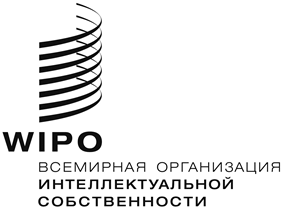 RCDIP/24/INF/5    CDIP/24/INF/5    CDIP/24/INF/5    оригинал:  английскийоригинал:  английскийоригинал:  английскийдата:  21 октября 2019 г.дата:  21 октября 2019 г.дата:  21 октября 2019 г.